LITTERATURLISTA 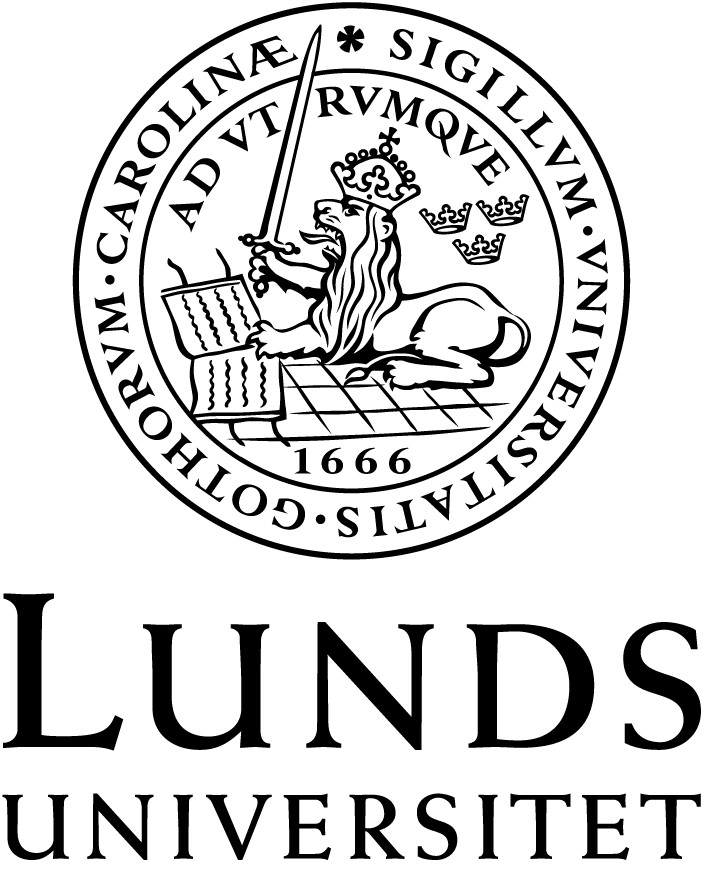 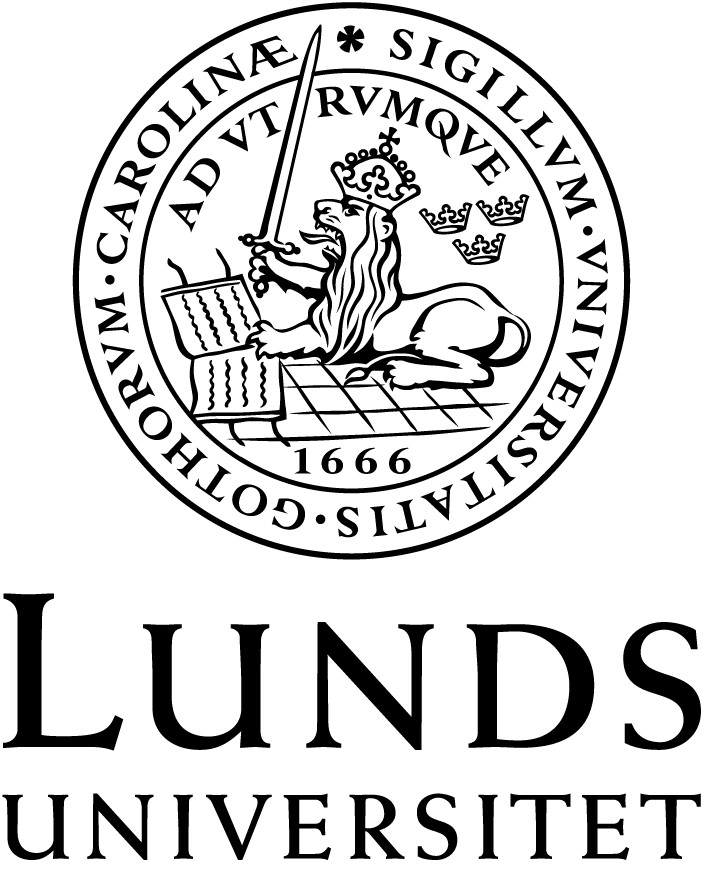 ABM M51Institutionen för kulturvetenskaper Avdelningen för ABM Godkänd av institutionsstyrelsen, senast reviderad via kursplanegruppen den 6.12. 2018Kurslitteratur ABM M51: Biblioteks- och informationsvetenskap: Att samla och organisera kunskap (15 hp) Acker, Amelia. (2018). Data Craft. The Manipulation of Social Media Metadata. Data & Society. https://datasociety.net/output/data-craft/ (26 sidor)Andersen, Jack & Skouvig, Laura (Eds.). (2017). The Organization of Knowledge: Caught Between Global Structures and Local Meaning. Emerald Group Publishing. (i urval ca. 80 sidor)Asheim, Lester (1953). "Not Censorship but Selection". Wilson Library Bulletin 28, s. 63–67. Available: http://www.ala.org/advocacy/intfreedom/NotCensorshipButSelection (4 sidor)Baca, Murtha. (Ed.) (2008). Introduction to metadata: Online Edition, Version 3.0. Los Angeles: Getty Publications. (I urval ca 30 sidor) (Fritt tillgänglig online)Berners-Lee, T., Hendler, J. & Lassila, O. (2001). "The Semantic Web". Scientific American, 284(5), s. 35-43. ISSN: 0036-8733 (8 sidor) Briet, Suzanne (1951 [2006]). What is documentation? English Translation of the Classic French Text. translated and edited by Ronald E. Day, Laurent Martinet with Hermina G.B. Anghelescu Lanham, Md.; Scarecrow Press. ISBN: 0-8108-5109-1 Fritt tillgänglig online: http://ella.slis.indiana.edu/~roday/what%20is%20documentation.pdf (40 sidor)Dahlström, Mats. (2009). Kritisk Digitalisering - en ny strategi? (red.) Lund, N.D. et.al. I Digital Formidling af kulturarv, s. 171-191. København: Multivers. (20 sidor) (Online, Tillgänglig via LUB) Dewey decimalklassifikation (DDK) (2012). Kungliga biblioteket. (ca 30 sidor) (Online) Doyle, Tony (2002) Selection Versus Censorship in Libraries, Collection Management, 27 (1), 15-25, DOI: 10.1300/J105v27n01_02 (10 sidor)Evans, Edward G. & Zarnosky, Margret R. (2005). Developing library and information center collections, (senaste uppl.). Englewood: Libraries Unlimited. (I urval ca. 100 sidor) Fox, Melanie J. (2016). “Priorities of Arrangement" or a "Hierarchy of Oppressions?": Perspectives on Intersectionality in Knowledge Organization', Knowledge Organization, 43 (5), s. 373-383, Library, Information Science & Technology. (10 sidor)Gorman, Gary E. & Shep, Sidney J. (red). (2006). Preservation Management for Libraries, Archives and Museums. London: Facet Publishing. ISBN: 1-85604-574-9 (I urval ca. 50 sidor) Harpring, Patricia (2010). Introduction to Controlled Vocabularies: Terminology for Art, Architecture, and Other Cultural Works. Getty publ., s. 12-49 (Kapitel 2-3) (ca. 40 sidor) (Fritt tillgänglig online) Hirschfeldt, Johan (2016). Biblioteken: en femte funktion i den demokratiska rättsstaten. I Fichtelius, E. et al. (ed.), Den femte statsmakten. Bibliotekens roll för demokrati, utbildning, tillgänglighet och digitalisering. Stockholm: Kungliga biblioteket. s. 67-85 (online) ISBN: 978-91-7000-341-7. (18 sidor)Hjørland, Birger, and Hanne Albrechtsen (1995). Toward a new horizon in information science: Domain‐analysis. Journal of the Association for Information Science and Technology 46 (6) s. 400-425. (25 sidor) Holm, Rolf (2018). Medieutveckling och beståndsförnyelse. En praktisk handledning för folkbibliotek. Götabiblioteken som exempel. Östergötland: Regionbibliotek. ISBN: 978-91-88151-04-9 (i urval, ca. 80 sidor)Hunger, Francis (2018). Epistemic Harvest: The Electronic Database as Discourse and Means of Data Production. APRJA, https://aprja.net//article/view/115064 (18 sidor)Höglund, Anna-Lena & Klingberg, Christer. (2001). Strategisk medieplanering för bibliotek. Vadstena: Janus. ISBN: 91-631-1756-8 (I urval ca. 100 sidor) Även senare upplaga kan läsas. Mikhalenko, Peter. (2005). Introducing SKOS, i O'Reilly. (Fritt tillgänligt online) https://www.xml.com/pub/a/2005/06/22/skos.html (Ca 10 sidor)Olson, Hope. (2001). The Power to Name: Representation in Library Catalogs, i Signs, 26 (3), s. 639-668. (29 sidor) Padron-McCarthy, Thomas & Risch, Tore. (2005). Databasteknik. Lund: Studentlitteratur. ISBN: 91-44-04449-6 (I urval ca. 300 sidor) (Online) Pomerantz, Jeffrey (2015). Metadata. Cambridge, MA: MIT Press. ISBN:978-0-262-52851-1 (i urval ca. 150 sidor)Quick, Mona (2014). Medieplanering för folkbibliotek. Objektivt, subjektivt och proaktivt. Lund: BTJ Förlag. ISBN: 978-91-7018-778-0 (i urval ca. 100 sidor)Ray, Erik T. (2003). Learning XML. 2. ed. Cambridge, Mass.: O'Reilly. (s. 1-28, s. 49-77, s.108-121) ISBN: 9780596004200 (70 sidor)Sandvig, Christian. (2013). The Internet as infrastructure. The Oxford Handbook of Internet Studies, Oxford University Press. 86–106. https://doi.org/10.1093/oxfordhb/9780199589074.001.0001 (20 sidor)Star, Susan Leigh & Bowker, Geoffrey C. (2010). How to infrastructure. In L. A. Lievrouw & S. Livingstone (Eds.): Handbook of new media: social shaping and social consequences of ICTs (pp. 230–245). London: Sage.  (15 sidor) (Online, Tillgänglig via LUB)Svenonius, Elaine. (2009). The intellectual foundation of information organization. Cambridge, MA: MIT. ISBN: 978-0262194334 (I urval ca. 50 sidor) Söderlind, Åsa & Elf, Gullvor (2014). ”Vi arbetar i medborgarnas tjänst” – En kartläggning av mediestrategiskt arbete på bibliotek utifrån normerande dokument. Svensk biblioteksförening. (132 sidor) (Online, Tillgänglig via LUB) Takahashi, Mana, Azuma, Shoko & Co. Ltd. Trend-Pro (2009). The Manga Guide to Databases [Elektronisk resurs]. No Starch Press. (I urval: kap 1-3, 84 sidor)Taylor, Arlene. G.  & Joudrey, Daniel N. (2017). Organization of Information. Senaste upplaga, Westport, Conn: Libraries Unlimited. ISBN: 978-1-59158-586-2 (I urval ca. 100 sidor) Tillett, Barbara (2004). Vad är FRBR? En begreppsmodell för den bibliografiska världen. (Översättning av ”What is FRBR?” utgiven av Library of Congress Cataloging Distribution Service, Washington, DC, 2004) (8 sidor) (Fritt tillgänglig online) Understanding MARC bibliographic: machine-readable cataloging (2009). Library of Congress. (47 sidor) (Fritt tillgänglig online) Van den Heuvel, Charles (2008). "Building society, constructing knowledge, weaving the Web: Otlet’s visualizations of a global information society and his concept of a universal civilization." In: Rayward, W.B. (ed.) European modernism and the information society: Informing the present, understanding the past. Ashgate: Aldershot, 127-153. (26 sidor)Waugh, Mike; Donlin, Michelle & Braunstein, Stephanie (2015) Next-Generation Collection Management: A Case Study of Quality Control and Weeding E-Books in an Academic Library, Collection Management, 40:1, 17-26 (9 sidor)Wing, Jeannette M. (2006). Computational Thinking. I: Communications of the ACM 49.3, 33-35. URL: http://www.cs.cmu.edu/afs/cs/usr/wing/www/publications/Wing06.pdf (3 sidor) Summa: ca. 1840 sidor Därutöver förväntas de studerande att söka litteratur, om ca 100 sidor, självständigt i samband med kursens uppgifter. Utöver detta tillkommer ett textunderlag som delas ut av läraren i samband med undervisningen.Referenslitteratur Chan, Lois Mai & Mitchell, Joan S. (2010). Dewey decimalklassifikation: principer och tillämpning. Stockholm: Kungliga biblioteket. ISBN: 978-91-7000-274-8 International Society of Knowledge Organization, ISKO: Encyclopedia of Knowledge Organization: http://www.isko.org/cyclo/knowledge_organizationJoint Steering Committee for Development of RDAAmerican Library Association (2010-). RDA: resource description & access toolkit. Chicago, IL: American Library Association. (online, tillgänglig via LUB) Katalogiseringsregler för svenska bibliotek. (1990). 2. uppl. Lund: Bibliotekstjänst. Klassifikationssystem för svenska bibliotek (2006). 8. uppl. Lund: Bibliotekstjänst. (online, tillgänglig via LUB) Äldre upplaga finns i tryckt form på biblioteket. Sperberg-McQueen, C. M. (2004). Classification and its structures, i: S. Schreibman, R. Siemens and J. Unsworth (ed.). A Companion to Digital Humanities, kapitel 14. Oxford: Blackwell. (Fritt tillgänglig online) WebDewey. (2002-). Dublin, Ohio: OCLC Online Computer Library Center, Inc.. (Online) Tillgänglig via biblioteket, särskild instruktion kommer att delas ut.	   Tucker, J. Cory & Torrence, Matt. (2004). Collection development for new librarians: advice from the trenches, i Library Collections, Acquisitions, and Technical Services, 28(4), s. 397-409. (12 sidor) (online, tillgänglig via LUB) 